|Ju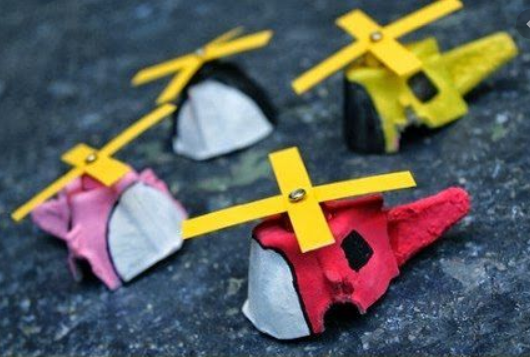 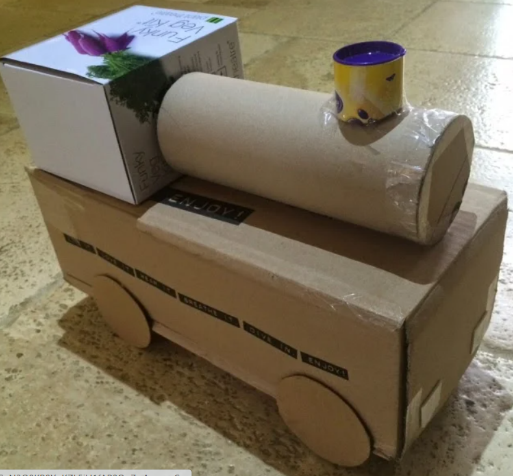 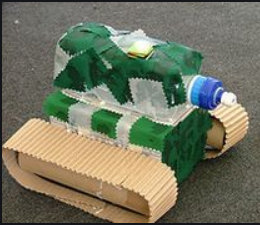 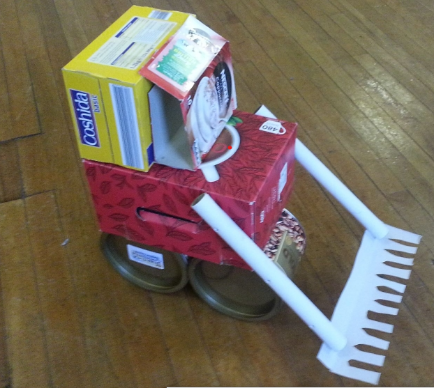 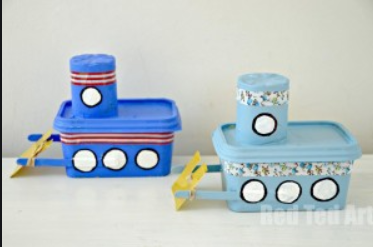 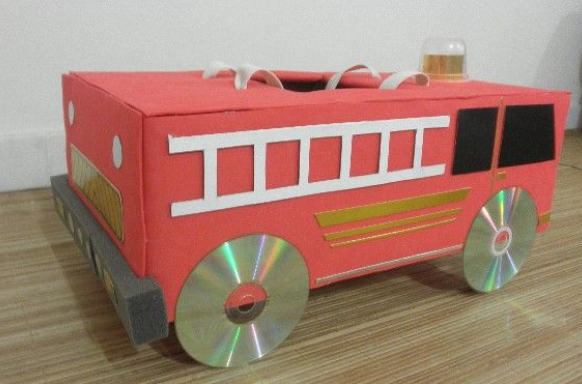 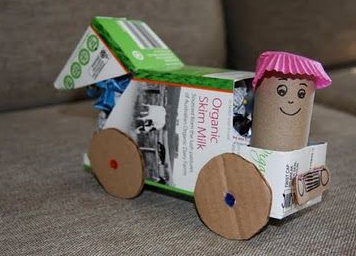 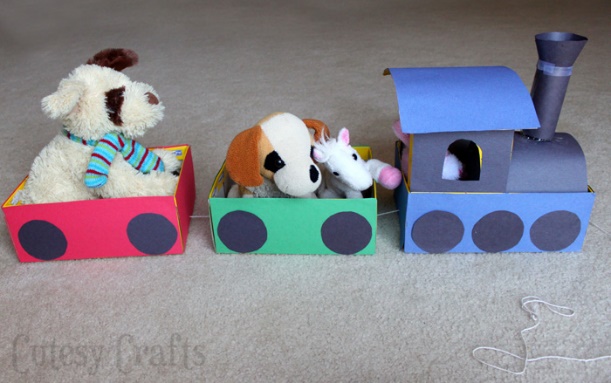 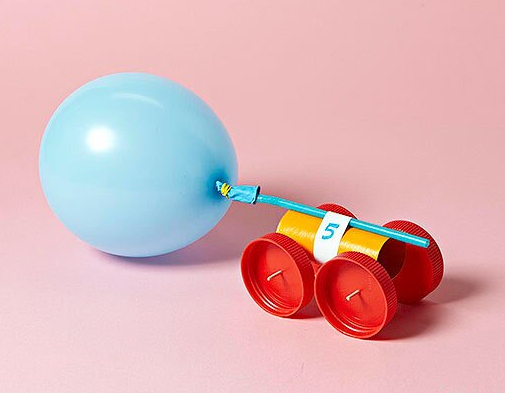 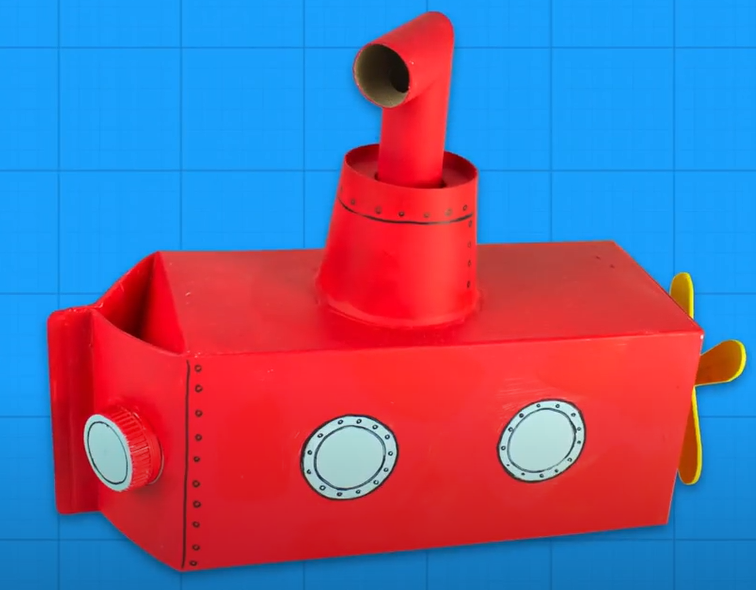 